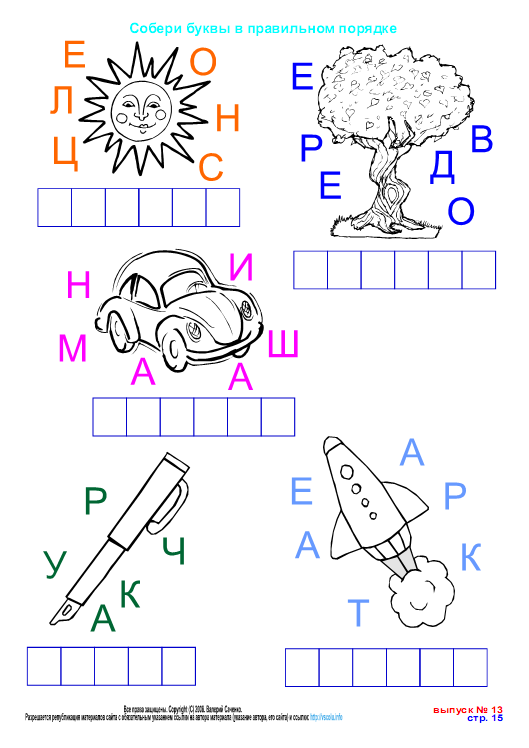 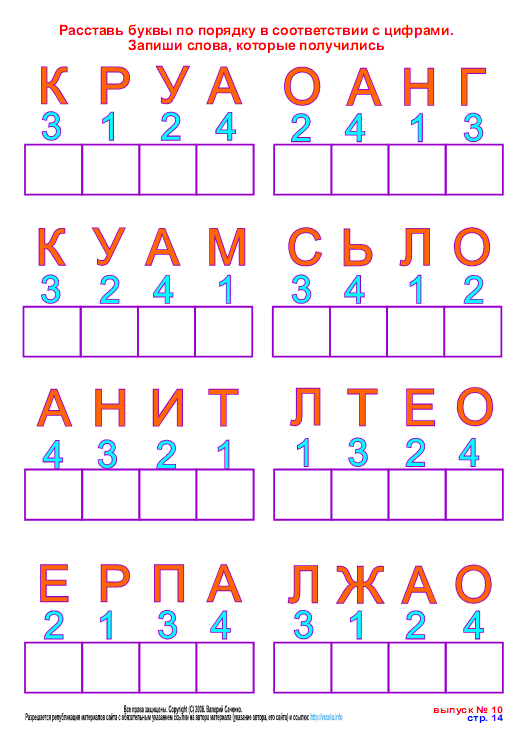 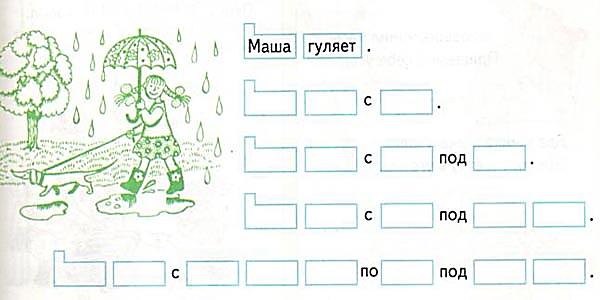 Можно составить предложения с картинкой по вашему желанию, по этой схеме.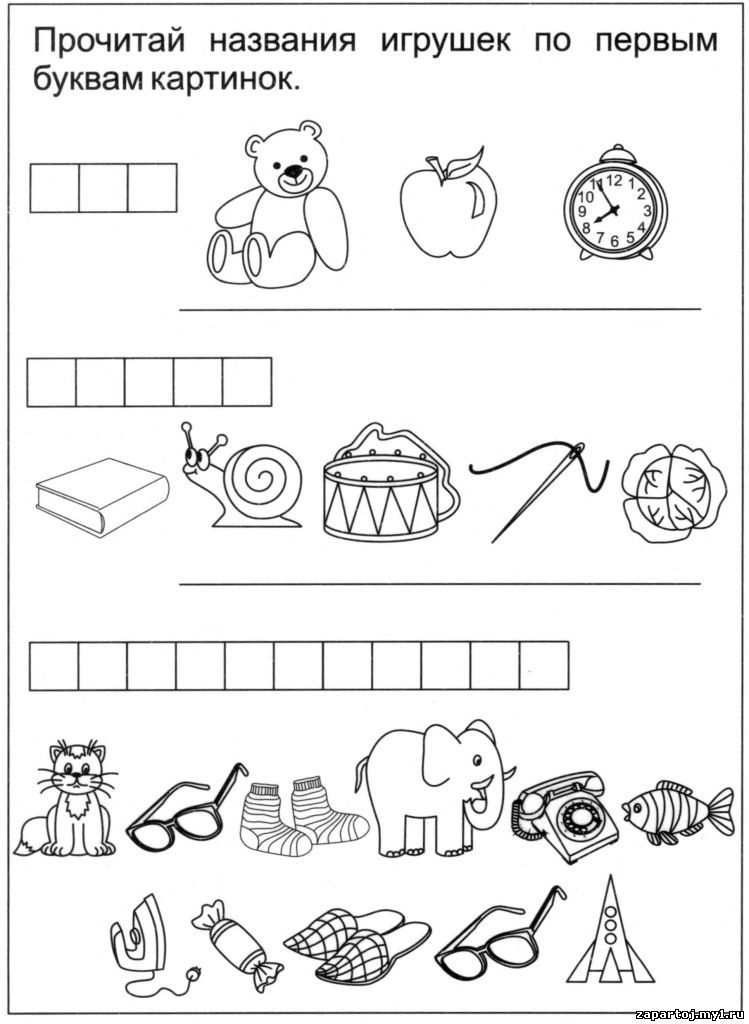 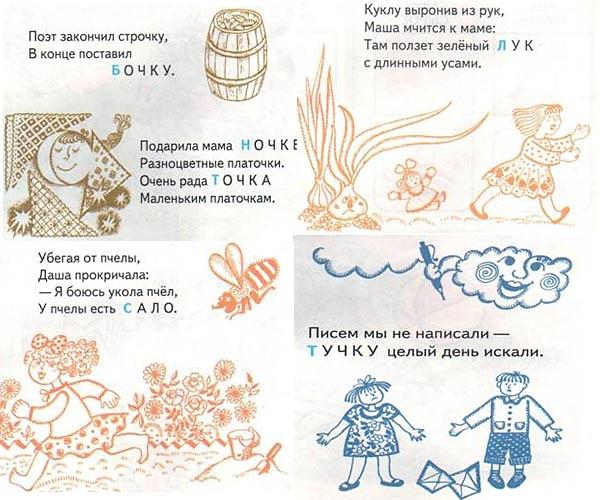 Составь предложения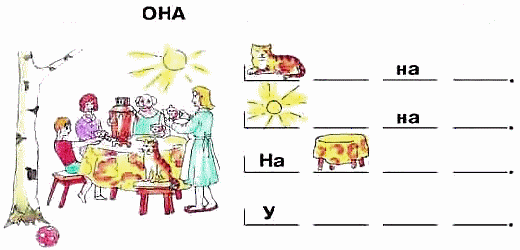 